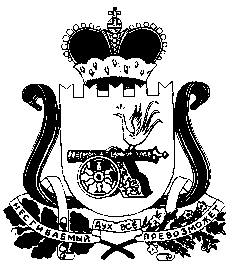 СОВЕТ ДЕПУТАТОВ СНЕГИРЕВСКОГО СЕЛЬСКОГО ПОСЕЛЕНИЯ ШУМЯЧСКОГО РАЙОНА СМОЛЕНСКОЙ ОБЛАСТИ	                  	                       РЕШЕНИЕот  10   мая 2023 года                                                                               № 9Об исполнении бюджета Снегиревского сельского поселения Шумячского района Смоленской области за 1 квартал 2023 годаВ соответствии со статьей 21 Устава Снегиревского сельского поселения Шумячского района Смоленской области, Совет депутатов Снегиревского сельского поселения Шумячского района Смоленской области             РЕШИЛ:          1. Принять к сведению информацию Главы муниципального образования Снегиревского сельского поселения Шумячского района Смоленской области об исполнении бюджета Снегиревского сельского поселения Шумячского района Смоленской области.           2. Настоящее решение вступает в силу со дня его принятия.Глава муниципального образованияСнегиревского сельского поселенияШумячского района Смоленской области                                           Тимофеев В.А  